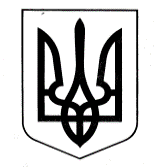 УКРАЇНАУПРАВЛІННЯ ОСВІТИОЗЕРНЯНСЬКИЙ ЗАКЛАД ЗАГАЛЬНОЇ СЕРЕДНЬОЇ СВІТИ САФ’ЯНІВСЬКОЇ СІЛЬСЬКОЇ РАДИ ІЗМАЇЛЬСЬКОГО РАЙОНУ ОДЕСЬКОЇ ОБЛАСТІНАКАЗ№ 20/О                                                                                                   26.01.2021 р.Про дитячий травматизм під час освітнього процесу та в побуті На виконання Законів України «Про освіту», «Про загальну середню освіту», «Про охорону дитинства», Положення про організацію роботи з охорони праці та безпеки життєдіяльності учасників освітнього процесу в установах і закладах освіти, затвердженого наказом Міністерства освіти і науки України від 26.12.2017 №1669, зареєстрованого у Міністерстві юстиції України 23.01.2018 за №100/31552, Порядку розслідування та обліку нещасних випадків невиробничого характеру, затвердженого постановою Кабінету Міністрів України від 22.03.2001 №270 (зі змінами), Положення про порядок розслідування нещасних випадків, що сталися під час навчально-виховного процесу в навчальних закладах, затвердженого наказом Міністерства освіти і науки України від 31.08.2001 №616, зареєстрованого у Міністерстві юстиції України 28.12.2001 за №1093/6284 (зі змінами), листа Міністерства освіти і науки України від 26.05.2014№1/9-266 «Про використання Методичних матеріалів «Вимоги безпеки під час канікул», з метою покращення роботи щодо попередження дитячого травматизму, здійснення контролю за станом профілактичної роботи із запобігання всім видам дитячого травматизму, вживанням заходів щодо недопущення травмування дітей під час освітнього процесу та в побутіНАКАЗУЮ:1. Заступникам директора Мартинчук С.П., Тарай В.В., Чудіну О.Г., Телеуці А.В.:1.1. Здійснювати постійний контроль за станом профілактичної роботи із запобігання всім видам дитячого травматизму.                              1.2. Вжити вичерпних заходів щодо недопущення травмування дітей підчас освітнього процесу.1.3. Забезпечити дієвий контроль за організацією чергування педагогічних працівників в закладах.1.4. У продовж року проводити медико-педагогічні спостереження під час уроків фізичної культури.2. Заступнику директора з виховної роботи Телеуцці А.В.:2.1. Забезпечувати якісне проведення інструктажів з охорони праці, безпеки життєдіяльності з учасниками освітнього процесу.2.2. Після кожного нещасного випадку аналізувати причини кожного випадку травмування учнів та визначати міру відповідальності посадових осіб із конкретними висновками.                                                           2.3. До 1 числа  наступного місяця щомісячно забезпечити надання до управління освіти інформацію про стан профілактичної роботи щодо запобігання дитячому травматизму, статистичні звіти про кількість нещасних випадків під час освітнього процесу та в позаурочний час.                                                                          2.4. У продовж навчального року проводити роз’яснювальну роботу із здобувачами освіти та їх батьками з питань запобігання всім видам дитячого травматизму.                                                                                                     2.5. Організувати проведення до початку весняних канікул «Тижня безпеки», під час якого звернути увагу на попередження всіх випадків дитячого травматизму, приділивши особливу увагу   дотримання правил поведінки біля водойми та при  знаходженні вибухонебезпечних предметів.3.Контроль за виконанням наказу залишаю за собою.Директор закладу                       Оксана ТЕЛЬПІЗЗ наказом ознайомлені:     _________ Мартинчук С.П._________ Тарай В.В._________ Чудін О.Г._________ Телеуця А.В.